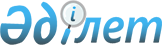 О признании утратившим силу приказа Руководителя Канцелярии Премьер-Министра Республики Казахстан от 14 июня 2013 года № 25-1-21 «Об утверждении Инструкции по подтверждению соответствия информационных систем, технических, программно-технических и программных средств (изделий), технических средств защиты информации требованиям информационной безопасности»Приказ Руководителя Канцелярии Премьер-Министра Республики Казахстан от 15 марта 2021 года № 10-4-10. Зарегистрирован в Министерстве юстиции Республики Казахстан 29 марта 2021 года № 22406      

В соответствии с пунктом 1 статьи 27 Закона Республики Казахстан от 6 апреля 2016 года «О правовых актах», ПРИКAЗЫВAЮ:      

1. Признать утратившим силу приказ Руководителя Канцелярии Премьер-Министра Республики Казахстан от 14 июня 2013 года № 25-1-21 «Об утверждении Инструкции по подтверждению соответствия информационных систем, технических, программно-технических и программных средств (изделий), технических средств защиты информации требованиям информационной безопасности» (зарегистрирован в Реестре государственной регистрации нормативных правовых актов за № 8543).      

2. Отделу по защите государственных секретов и специальных видов связи Канцелярии Премьер-Министра Республики Казахстан в установленном законодательством порядке обеспечить:      

1) государственную регистрацию настоящего приказа в Министерстве юстиции Республики Казахстан;      

2) размещение настоящего приказа на интернет-ресурсе Премьер-Министра Республики Казахстан.      

3. Контроль за исполнением настоящего приказа возложить на Отдел по защите государственных секретов и специальных видов связи Канцелярии Премьер-Министра Республики Казахстан.      

4. Настоящий приказ вводится в действие по истечении десяти календарных дней после дня его первого официального опубликования.

Руководитель Канцелярии  
Премьер-Министра РК         Г. Койшыбаев
					© 2012. РГП на ПХВ «Институт законодательства и правовой информации Республики Казахстан» Министерства юстиции Республики Казахстан
				